Анна Федоровна КлещеваПреподаватель и руководитель группы «Машинист локомотива» ГБПОУ РО «Ростовского – на – Дону железнодорожного техникума».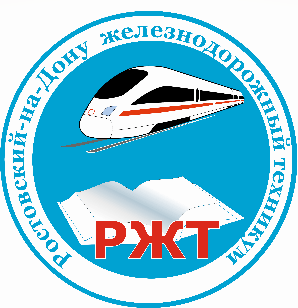 МЕТОДИЧЕСКАЯ РАЗРАБОТКАпервого организационного родительского собрания для родителей студентов 1 курса среднего профессионального образовательного учрежденияПояснительная запискаДанная методическая разработка является универсальным методическим руководством для классных руководителей в средних профессиональных общеобразовательных учебных заведениях.Целью методической разработки является оказание методпомощи руководителям группы при организации и проведении организационного родительского собрания для 1 курсов.Проведение родительских собраний необходимое условие в воспитательной работе, сотрудничестве родителей и педагогов. Очень часто на родительских собраниях разбираются только текущие вопросы, либо классный руководитель обсуждает успеваемость студентов и это является аргументом в организации собрания.  Родительское собрание – это среда, где встречаются педагоги и родители, где обсуждаются задачи учебно-воспитательного процесса на год, семестр, определяются стратегические линии сотрудничества родителей и колледжа, оказание помощи в воспитании студентов. Родительское собрание должно включать в себя воспитательный аспект для родителей. Определенный опыт в работе показал, что многое в успешности обучения зависит от уровня и образа жизни семьи, от умения родителей создавать благополучную обстановку в семье.План проведения и методические рекомендацииОрганизационное родительское собрание для родителей студентов 1 курсов рационально проводить классными руководителями перед началом учебного года. Цель родительского собрания: знакомство классного руководителя с родительским составом группы, донесение до родителей информации о колледже/техникуме и принципах/требованиях обучения.Задачи родительского собрания: создать эмоциональный настрой на совместную работу, атмосферу взаимного доверия между родителями классным руководителем; изучить ожидания родителей; ознакомить родителей с основными направлениями учебной, воспитательной деятельности в техникуме/колледже.Форма проведения: традиционное собраниеВид: организационноеУчастники: классный руководитель, родители студентов.Первое родительское собрание должно начинаться с приглашения на него всех участников. Заранее определяется повестка дня, место и время проведения, примерная длительность данного мероприятия. Эта информация доводится до сведения родителей как лично, так и на сайте техникума/колледжа. Успешное и результативное проведение родительского собрания включает: -подготовительную часть (знакомство, озвучивание целей, задач, повестки дня, выбор председателя и секретаря конкретно этого собрания, фиксирование присутствующих);- основную информационную часть, содержащую материал из первых двух этапов подготовки в соответствии с повесткой дня;-заключительную часть (третий этап подготовки)Подготовка и проведение первого родительского собрания должна включать в себя три этапа.Этап 1. Организация родительского собрания.При подготовке собрания следует продумать и организацию явки родителей: скорректировать время с учетом рабочих и выходных дней, расписанием автобусов (для иногородних). Практика показывает, что эта часть работы очень важна, т.к. без родителей и собрание не состоится. А присутствие 4 человек перейдет в личную беседу.  Очень важно создать атмосферу ожидания родительского собрания: заблаговременно пригласить родителей и некоторых преподавателей, подготовить фотографии и видеоматериалы, раздаточный материал. Завершает организационную часть этапа - оформление аудитории для проведения родительского собрания. Наверняка вам не раз приходилось наблюдать, как менялся в лучшую сторону настрой родителей, когда их встречал элегантный приветливый педагог в празднично оформленной, светлой, чисто убранной аудитории.Этап 2. Подготовка сценария и проведение собраний.Сценарий (развернутый план) и проведение собрания — предмет творчества педагога. Родительское собрание должно включать в себя 5 компонентов:1 компонент. Знакомство родителей с системой обучения в среднем специальном учебном заведении.В этой части родительского собрания классный руководитель знакомит родителей с:Уставом образовательного учреждения.Правилами внутреннего распорядка обучающихся.Федеральным законом от 29.12.12 №273 ФЗ «Об образовании в Российской Федерации» (Приложение 3):Положениями и их основными разделами, регламентирующими взаимоотношения участников образовательного процесса:-Положение об организации учебного процесса.-Положение о режиме занятий и учебной нагрузке.-Положение о порядке зачисления, перевода и восстановления студентов в образовательное учреждение.- Порядок оформления возникновения, приостановления и прекращения отношений между образовательным учреждением, обучающимися и родителями несовершеннолетних обучающихся.-Положение о государственной итоговой аттестации СПО.-Положение о студенческом общежитии.-Положение о стипендиальном обеспечении и других формах материальной поддержки студентов.-Положение о противодействии коррупцииС некоторыми федеральными законами:-Федеральным законом от 23.02.13 № 15 ФЗ «Об охране здоровья граждан от воздействия окружающего табачного дыма и последствий потребления табака»-Федеральный закон от 22.11.1995 N 171-ФЗ (ред. от 29.07.2017)"О государственном регулировании производства и оборота этилового спирта, алкогольной и спиртосодержащей продукции и об ограничении потребления (распития) алкогольной продукции"Учебным планом, предстоящей практической деятельностью студентов:Особенности составления расписания группы;Расписанием консультаций по предметам;Сроками сессии (зимней и летней);Выходные и праздничные дни;Каникулы.Внеурочная деятельность студентов (работа секций, клубов)2. Ознакомление родителей с состоянием социально-эмоционального климата в группе.Классный руководитель делится наблюдениями о поведении студентов в значимых для них ситуациях (на уроках, на переменах, на экскурсиях, открытых мероприятиях концертах и т. д.). Темой разговора могут быть и взаимоотношения, и речь, и внешний вид студентов, и дисциплина, и прилежание, и другие вопросы.Родители должны понимать миссию техникума/колледжа как института социализации, в котором ребенок получает опыт взаимодействия с другими людьми, не менее важный, чем сумма знаний.3. Учебная деятельность обучающихся группыВ этой части родительского собрания классный руководитель знакомит родителей с учебной деятельностью будущих студентов: как будет проходить/оцениваться текущая успеваемость, замечания преподавателей предметников по дисциплинам. Ответы на частные вопросы об успеваемости именно их ребенка (решение трудностей, определение мотивации) они могут получить  в ходе персональной встречи. Знакомя участников родительского собрания с мнением педагогов-предметников, следует помнить о повышенной тревожности родителей и, передавая те или иные суждения, разумно отказаться от субъективных интерпретаций.4. Рекомендации родителям по психологической поддержке своего ребенка-студента. Поступив в колледж/ техникум, молодой человек сталкивается с рядом новых сложных проблем: адаптация к условиям учебы в среднем специальном заведении, к требованиям учебного процесса, бытовые и материальные трудности и прочие. Первокурсники пытаются понять «куда я попал» и «кто меня окружает». Студент должен очень быстро сориентироваться и с новых позиций освоить способы и методы учебной деятельности, поняв систему норм и правил, существующих в колледже и в его учебной группе, разработать свою систему ценностей по отношению к учебе, предстоящей работе, преподавателям.Студент - первокурсник испытывает особые трудности в учебной жизни. Он еще не знает, как быть с обрушившейся лавиной информации, еще страшится неизвестности экзамена, еще плохо усвоил нормы студенческой жизни. Это приводит к тому, что у некоторых наиболее тревожных и эмоционально неустойчивых первокурсников могут возникать даже нервно – психические срывы. Но таких срывов все же немного. (Вообще лишь четверть всех студентов жалуется на какое–либо ухудшение психического состояния, вызванное перегруженностью учебой.). Именно поэтому первокурсникам нужна психологическая поддержка самых близких и родных людей – родителей (законных представителей), или других родственников.Родителям необходимо пояснить, что положительно на адаптацию студентов влияют факторы, такие как: целенаправленность, вера в собственные силы, личностные качества, соответствующее выбранной будущей профессии и другие. Это облегчает процесс вхождения в коллектив и так далее,К факторам, отрицательно влияющим на адаптацию человека, относят лимит времени; состояние стресса; состояние повышенной тревожности; желание быстро найти решение; слишком сильная или слишком слабая мотивация; неуверенность в своих силах, вызванная предыдущими неудачами; страх; конформизм (соглашательство); неуверенность в себе (часто сопутствует общей низкой самооценке), а также слишком сильную уверенность (самоуверенность); эмоциональную подавленность и устойчивое доминирование отрицательных эмоций; доминирование мотивации избегания неудачи над мотивацией стремления к успеху; высокую тревожность как личностную черту; сильные механизмы личностной защиты и ряд других. В связи с этим необходимо дать рекомендации родителям по психологической поддержке студента. При недостатке или отсутствии адекватной поддержки ребенок испытывает разочарование и склонен к различным проступкам.Рекомендации родителям.Для того чтобы научиться поддерживать ребенка родителям придется изменить привычный стиль общения и взаимодействия с ними. Вместо того чтобы обращать внимание прежде всего на ошибки и плохое поведение студента, взрослому придется сосредоточиться на позитивной стороне его поступков и поощрении того, что он делает.Поддерживать ребенка – значит верить в него. Вербально или не вербально необходимо сообщать ему, что верят в его силы и способности. Ребенок нуждается в поддержке не только тогда, когда ему плохо, но и тогда, когда ему хорошо.Для того чтобы поддержать ребенка, родители и педагоги сами должны испытывать уверенность, они не смогут оказывать поддержку ребенку до тех пор, пока не научатся принимать себя и не достигнут самоуважения и уверенности.Завышенные требования родителей к ребенку сделают невозможным успех и вполне вероятным разочарование. Например, если родители прежде ожидали, что ребенок будет в школе «самым способным», то они ожидают от него того же и в колледже.Существуют ложные способы, так называемые «ловушки поддержки». Так, типичными для родителей способами поддержки ребенка являются гиперопека, создание зависимости ребенка от взрослого, навязывание нереальных стандартов, стимулирование соперничества со сверстниками. Эти методы приводят только к переживаниям ребенка, мешают нормальному развитию его личности.Подлинная поддержка взрослым ребенка должна основываться на подчеркивании его способностей возможностей – его положительных сторон. Случается, что поведение ребенка не нравится взрослому. Именно в такие моменты он должен предельно четко, что «хотя я и не одобряю твоего поведения, я по-прежнему уважаю тебя как личность». Важно, чтобы взрослый научился понимать ребенка таким, какой он есть, включая все его достижения и промахи, а в общении с ним учитывать значение таких вещей, как тон, жесты, выражение и т. п.Центральную роль в развитии уверенности ребенка в себе играет вера родителей в ребенка. Родитель должен показать ребенку, что он является важным членом семьи и значит для нее больше, чем связанные с ним проблемы.Взрослые часто сосредоточены на прошлых неудачах и используют их против ребенка. Такой акцент на прошлом может породить у ребенка ощущение преследования. Ребенок может решить: «Нет никакой возможности изменить мою репутацию, так что пусть меня считают плохим».Для того чтобы показать веру в ребенка, взрослый должен иметь мужество и желание сделать следующее:- забыть о прошлых неудачах ребенка;- помочь ребенку обрести уверенность в том, что он справится с данной задачей;- позволить ребенку начать с нуля, опираясь на то, что взрослые верят в него, в его способности достичь успеха;- помнить о прошлых неудачах и возвращаться к ним, а не к ошибкам.Итак, для того чтобы поддержать ребенка, необходимо:1.Опираться на сильные стороны ребенка.2.Избегать подчеркивание промахов молодого человека.3.Показывать, что вы удовлетворены ребенком.4.Уметь и хотеть демонстрировать любовь и уважение к ребенку.5.Внести юмор во взаимоотношения с ребенком.6.Знать обо всех попытках справиться с заданием.7.Уметь взаимодействовать с ребенком.8.Принимать индивидуальность ребенка.9.Проявлять веру в ребенка, эмпатию к нему.10.Демонстрировать оптимизм.Существуют слова, которые поддерживают ребенка, и слова, которые разрушают его веру в себя. Например, слова поддержки:-Зная тебя, я уверен, что ты все сделаешь хорошо.-Ты делаешь это очень хорошо.-Это серьезный вызов, но я уверен, что ты готов к нему.Слова разочарования:-Зная тебя и твои способности, я думаю, ты смог бы сделать это гораздо лучше.Психологическая поддержка основана на том, чтобы помочь ребенку почувствовать свою нужность. Таким образом детям просто необходима ваша поддержка.5. Личные беседы с родителями.На этом этапе объектом внимания номер один должны стать родители студентов, имеющих проблемы в обучении и поведении. Сложность состоит в том, что очень часто эти родители, опасаясь критики, избегают родительских собраний, и классный руководитель должен стремиться обеспечить им чувство безопасности, дать понять, что их здесь не судят, а стремятся помочь. Очень эффективна тактика присоединения: «Я вас понимаю!», «Я с вами согласна!».Этап III. Подведение итогов родительского собрания.Подведение итогов собрания начинается на самом собрании: необходимо сделать выводы, сформулировать необходимые решения, дать информацию к следующему собранию. Важно выяснить и отношение родителей к проведенному собранию, разумно заранее подготовить необходимые опросные листы для оценок и пожеланий родителей (об этом упоминалось во втором этапе, см. Приложение 1, 2).Все это впоследствии станет предметом размышлений для классного руководителя. Предметом анализа должны также стать:-явка родителей, причины отсутствия;-персональный состав родителей, оставшихся на личную беседу;-вопросы родителей в ходе собрания, их участие в обсуждении вопросов.Родительское собрание должно быть оформлено протоколом (Приложение № 3). Информация об итогах родительского собрания должна быть доведена до отсутствующих родителей, до администрации и при необходимости до коллег-педагогов.Советы руководителю группы по проведению собрания.Перед началом собрания лучше «оставить за дверью» плохое настроение.Отведите на проведение родительского собрания не более 1,5 -2 часов;Самый приятный звук для человека — его имя. Положите перед собой список с именами и отчествами родителей.Перед началом родительского собрания объявите вопросы, которые планируете обсудить, а лучше оформить в виде презентации или на доске.Не забудьте «золотое правило» педагогического анализа: начинать с позитивного, затем говорить о негативном, завершать разговор предложениями на будущее.Предупредите родителей, что не вся информация может стать достоянием студентов.Поблагодарите всех, кто нашел время прийти (особенно отцов);Дайте понять родителям, что вы хорошо понимаете, как трудно ребенку учиться;В личной беседе оценивайте успехи студентов относительно их потенциальных возможностей;Доведите до родителей мысль, что «плохой учащийся» не означает «плохой человек»;Родитель должен уйти с собрания с ощущением, что он может помочь своему ребенку.Не стоитОсуждать присутствующих родителей за неявку отсутствующих.Сравнивать успехи отдельных учащихся.Давать негативную оценку всей групп.Приложение 1Протокол родительского собрания _______ группы отделения «__________________»___________________________________________________название образовательного учреждения«    »  __________  20___    г.                              ____________населенный пунктПрисутствовали   __     человек:Родители -   __     человек,  классный руководитель ____________________,приглашенные специалисты ________________________________________Место проведения :____________образовательное учреждение, аудитория  ________ Повестка дня:1. _________2._________По первому вопросу слушали ________________________________________По второму вопросу слушали _______________________________________По третьему вопросу слушали ______________________________________РЕШИЛИ: По первому вопросу: _______________________________________________По второму вопросу: _______________________________________________По третьему вопросу: ______________________________________________Классный руководитель _________________________________________Председатель собрания ___________________/______________________/Секретарь _____________________________/_______________________/Приложение 2АНКЕТА (родителей первокурсника ГБПОУ РО РЖТ)
1. Ф.И.О. и дата рождения  ребенка (день, месяц , год) ___________________________________________________________________________2. Номер мобильного телефона и e-mail (если есть) ___________________________________________________________________________3. Адрес прописки и проживания, если различаются. У кого общежитие-пишем адрес и номер комнаты) ___________________________________________________________________________4. адрес проживания в Ростове-на-Дону ___________________________________________________________________________5. Данные о вашей семье:Фамилия, имя, отчество, место работы, должность и номер телефона :матери_____________________________________________________________________отца_______________________________________________________________________6. В какой семье проживает ребенок:а) в полной;б) в неполной (с одним из родителей (с мамой, с папой), дедушкой или бабушкой);в) проживает с опекуном;г) в малообеспеченной семье;д) уже имеет свою семью7. В вашей семье:а) это единственный ребенок;б) двое детей;в) трое и больше детей (указать кол-во детей) ______________________________________8. Состояние здоровья: а) практически здоров;б) часто болею простудными заболеваниями;в) имею хронические заболевания (какие)__________________________________________г) имею инвалидность(группа)_________________________________________________9. Кто повлиял (что повлияло) на решение ребенка учиться в техникуме: 
а) родители 
б) родственники 
в) учителя 
г) друзья / знакомые 
д) самостоятельно принятое решение 
е) близость техникума к дому 
ж) какая-либо другая причина (укажите ее)?  _______________________________________
10. Каково отношение обучающего к выбранной профессии 
а) есть целенаправленное желание получить выбранную профессию и затем работать по специальности 
б) работа родителей по этой же специальности 
в) настойчивые советы родителей и родственников 
г) нежелание учиться дальше в средней школе 
д) надо же получить хоть какую-нибудь профессию 
е) Ваша версия ответа __________________________________________________________11. Оцените, как ребенок училсь в школе: 
а) учился хорошо, и учеба давалась легко 
б) учился хорошо, но учеба давалась нелегко 
в) учусь неважно, хотя учеба дается легко 
г) учусь неважно, т.к. учеба дается нелегко. 12. Учиться в школе будущему студенту было: 
а) интересно 
б) не интересно 
в) не знаю. 13. Любимые учебные дисциплины: ____________________________________________14. Нелюбимые учебные дисциплины: _____________________________________15. Учебные дисциплины, дающиеся особенно трудно: _______________________16.  В школе ребенок активно участвовал (возможны несколько вариантов ответов, указать какие):а) в художественной самодеятельности (КВН, концерты, конкурсы);б) в спортивных мероприятиях;в) в факультативных занятиях, кружках;г) в предметных олимпиадах;д) в совете старшеклассников; 17. Достижения ребенка (возможны несколько вариантов ответов):а) призер предметных олимпиад, НОУ (указать)____________________________________б) спортивный разряд (Указать вид спорта) ________________________________________в) владение музыкальным инструментом (указать)__________________________________г) иностранные языки (какой язык, уровень владения уровень) ______________________другие_______________________________________________________________________18. Как Ваш ребенок проводит свой досуг (свободное время): 
а) чтение 
б) участие в художественной самодеятельности, занятие каким-либо видом искусства: музыка, литературное творчество, рисование, танцы, вокал, театр и др.(нужное подчеркнуть)
в) спорт (каким видом спорта занимаетесь, каких результатов добились) _______________
г) туризм 
д) коллекционирование (опишите подробнее) _____________________________________е) Ваш вариант ответа _________________________________________________________19. Во внеучебной сфере студенческой жизни будущий первокурсник:а) смог бы организовать деятельность небольшой группы людейб) выполнять работу самостоятельную, но под чьим- либо руководствомв) предпочитаете исполнять разовые поручениядругое (что именно) _______________________________________________ 20. Какими из нижеперечисленных творческих навыков обладает ребенок:а) умение петь;б) умение рисовать;в) организаторские способности;г) режиссерские навыки;д) хореографическая подготовка;е) актерские навыки;21. В каких формах студенческой жизни мог бы принять участие ваш ребенок (возможны несколько вариантов ответов):а) в работе студенческого актива (Студенческий Совет);б) в спортивных секциях, кружках, клубах;в) в художественной самодеятельности, КВНах;г) в деятельности средств массовой информации;Ваш вариант ответа (Ваши предложения) _______________________________________22. Вашему ребенку более свойственно:а) всегда быть в центре большой компанииб) не расставаться с одним – двумя лучшими друзьямив) постоянно поддерживать нейтральные отношения со студентами в учебной группе
Ваши пожелания и ожидания______________________________________________________________________________________________________________________________________________________________________________________________________________________________________Благодарим Вас за внимание и помощь!Надеемся, что учеба в нашем техникуме для Вашего ребенка станет яркой и интересной!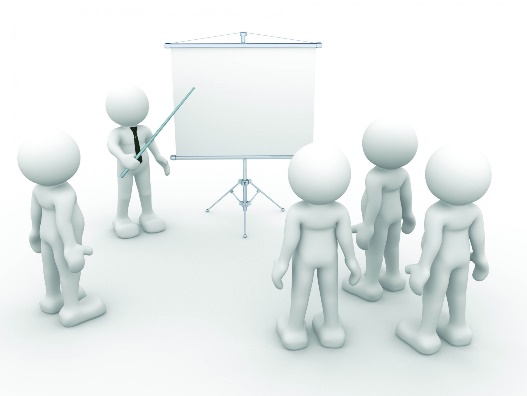 